Úlohy pre žiakov III. ročníka všetkých učebných odborovProsím žiakov o vypracovanie týchto úloh. Na vypracovanie úloh je možné použiť internet. Odpovede píšte pod otázky.Úloha č. 1Téma: Peňažníctvo Otázky  : Prečo vznikli peniaze ?Akú úlohu má NÁRODNÁ BANKA SLOVENSKA ?Kde sa razia slovenské euromince ?Aké banky sú u vás v mieste bydliska?V ktorej banke máš svoj účet  ?Úloha č. 2Téma: BankovníctvoOtázky  : Akú úlohu majú banky ?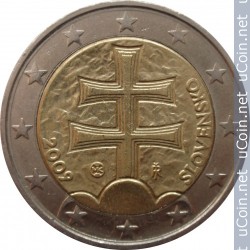 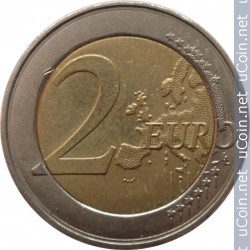 Bližšie popíš „ trvalý príkaz v banke“Vieš čo je to internetbanking ?Popíš stranu slovenskej  2 euromince